09.04.2021r. piątekTemat: Spotkanie z ortografią. Wyrazy z „ó” wymiennym.Dzień dobry!Dzisiaj proszę żebyście poćwiczyli troszkę ortografię i wykonali poniższe karty pracy. Pozdrawiam Was serdecznie!!!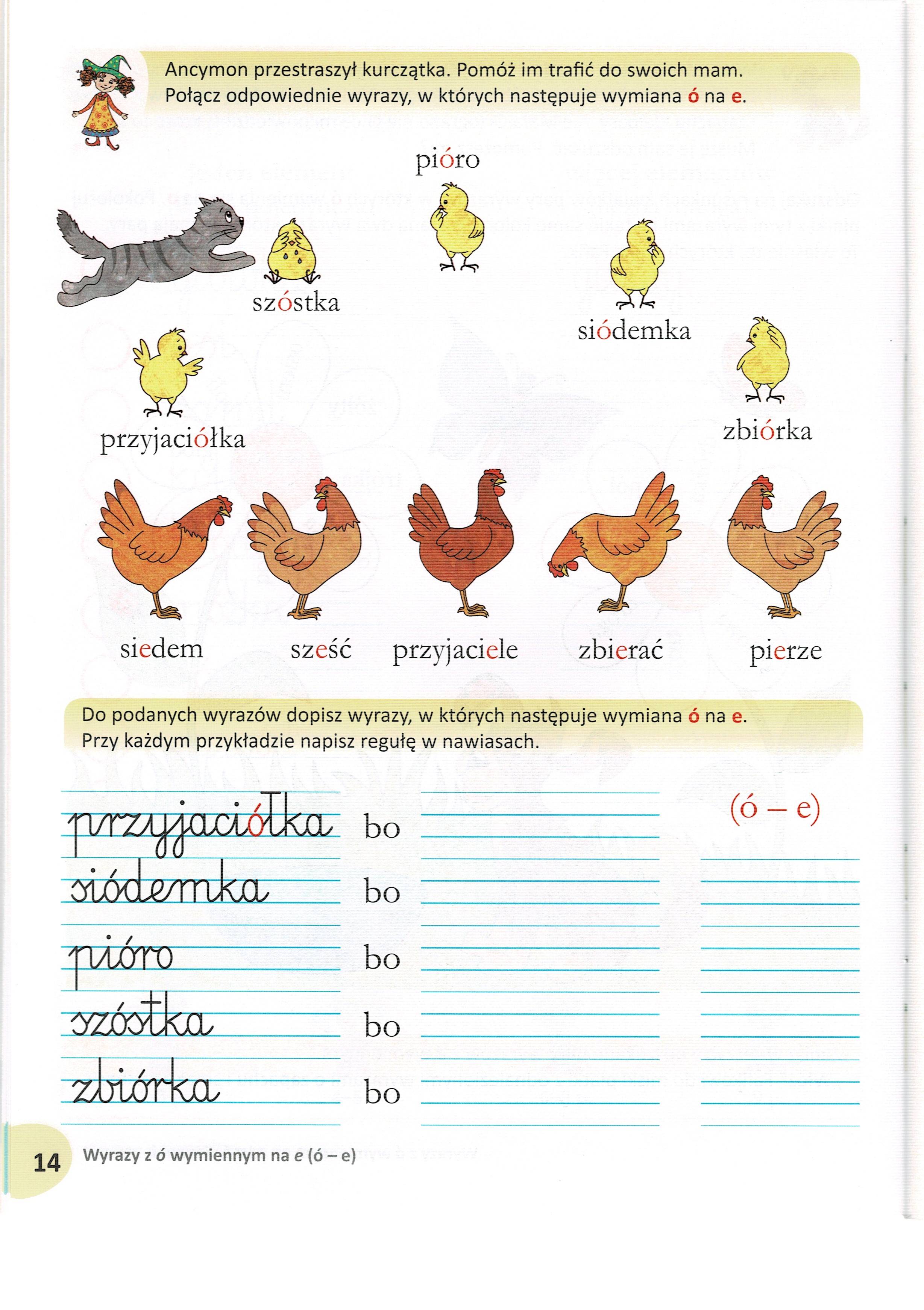 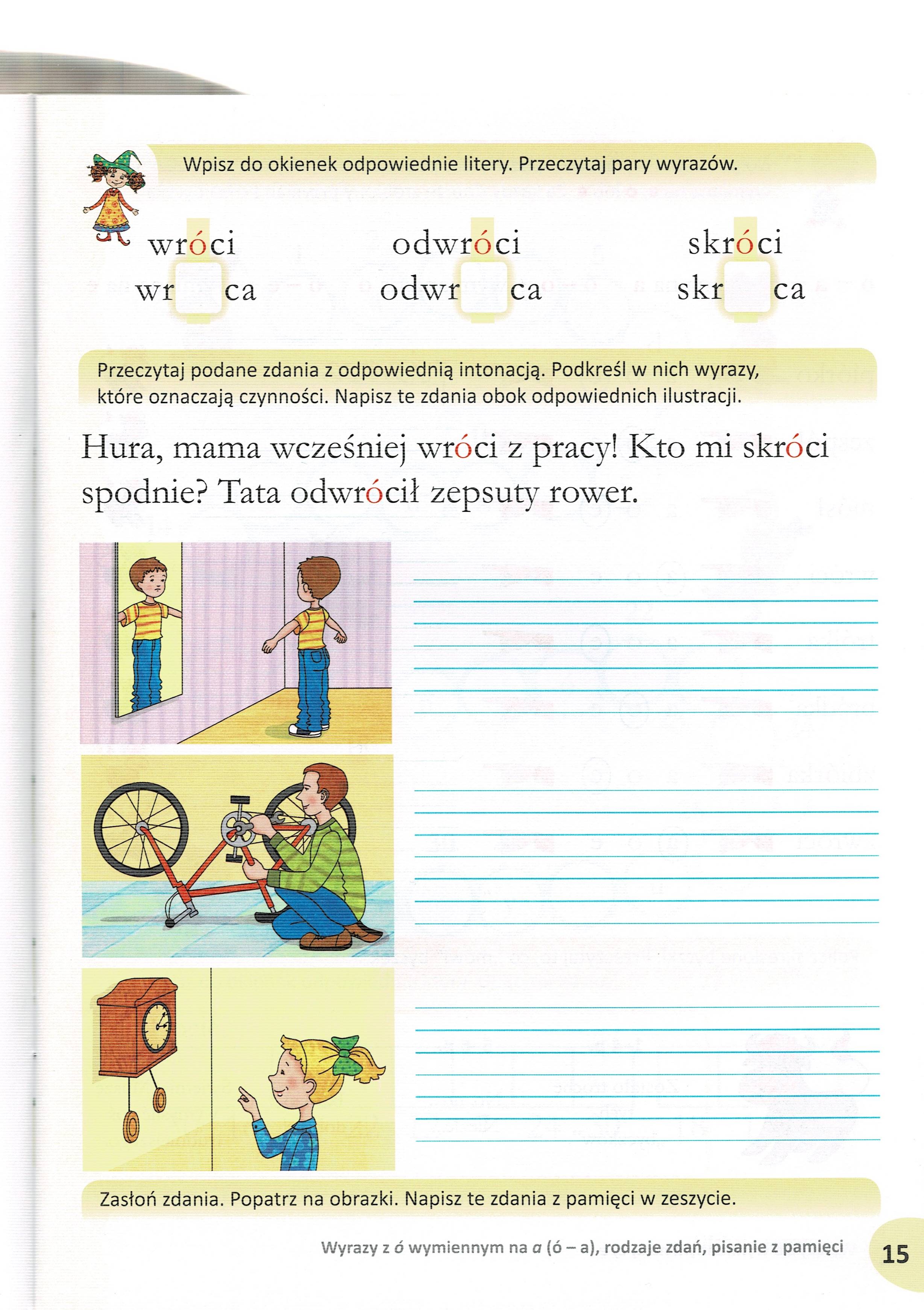 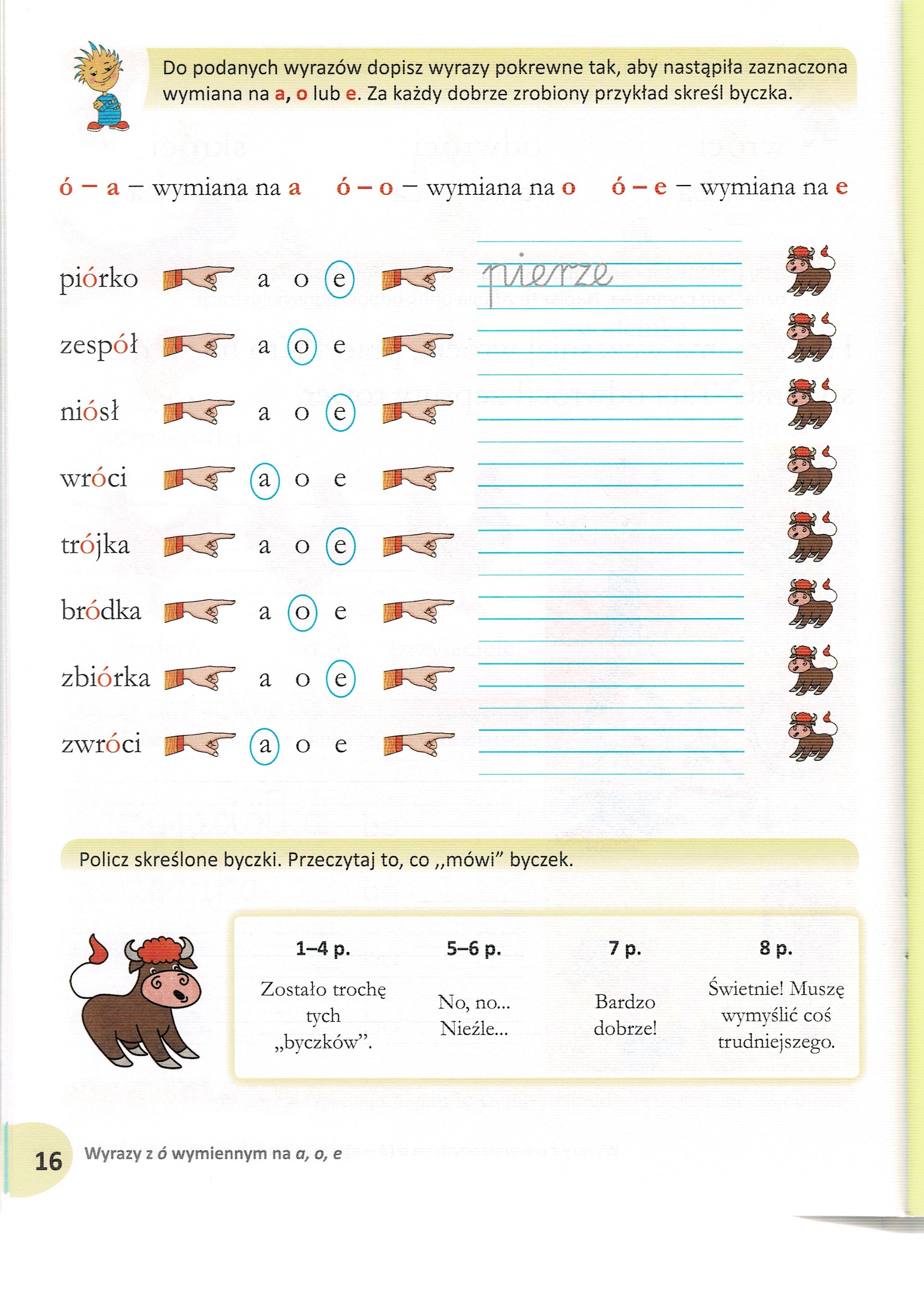 Dziękuję za pracę  !!!